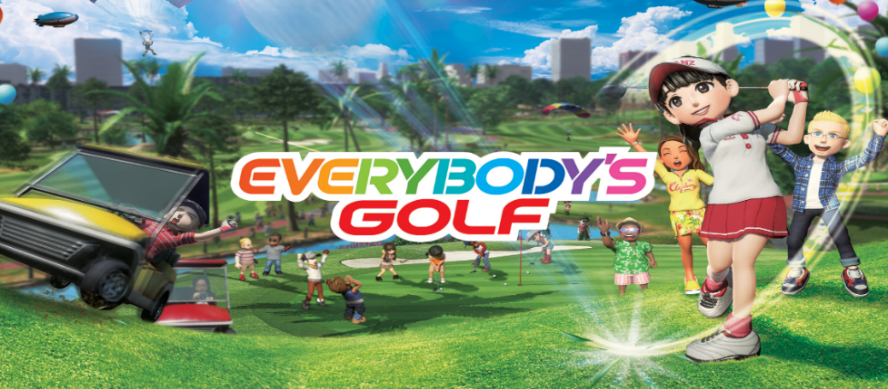 LINKSGREVINDERNES WEEKENDTUR 4.-6. september 2020Dameklubben arbejder igen på et arrangement, som indeholder følgende:Ophold fra fredag til søndag i huse i nærheden af Helsingborg (55 min. Fra Øresundsbroen) Inkluderer sengelinned, håndklæder og slutrengøring2 gange greenfee på 2 forskellige baner i nærheden *) 2 gange morgenmad & 2 gange aftensmadMulighed for at lave en banesandwich m/frugtFælles kørsel i egne biler (udgifter til brændstof og bro afregner i selv med hinanden og er altså ikke en del af betalingen for turen)Prisen vil være ca. DKK 1.600 (drikkevarer i form af sodavand, øl, vin o. lign. sørger man selv for)*) Der vil være mulighed for at spille en ekstra bane fredag (for egen regning – pris ca. 400/500 SEK). Ved tilbagemelding bedes du oplyse, om det har interesse, så booker vi en fælles bane i nærheden. 

De huse, vi har haft mulighed for at forhånds reservere, er nogle af de samme som vi har boet i år de andre år i Hjortsbytorp , (http://hjortsbytorp.se/sv/ ). Denne gang kan vi max. være 20 personer (evt. nogle med en opredning), så skynd dig til tasterne, da det er efter ”først til mølle princippet”.Når tilmeldingsfristen er overskredet, vil der blive oprettet en venteliste, såfremt der blandt de tilmeldte skulle være nogen, der må melde fra senere.Har du lyst til at deltage i weekendturen i 2020 for dameklubben, venligst meld tilbage på mail til ilsekahlen@hotmail.com samt indbetale kr. 500,00, senest den 15. januar 2020 til 
konto:  Reg. 8113 – Konto 2455406 med angivelse af DGU NR. 

De kr. 500,00 er bindende og vil som udgangspunkt ikke bliver refunderet, såfremt du melder fra. Vi skal melde endeligt tilbage til Hjortsbytorp ultimo januar 2020, om hvor mange huse vi skal bruge, så derfor ligger tilmeldingsfristen på ovennævnte dato.For at kunne deltage skal du være medlem af Dameklubben, ligesom det anbefales, at spillerne har et minimum Hcp omkring de 36 af hensyn til sværhedsgrad og flowet på banerne. Vi glæder os til at høre fra dig og håber du vil være med til at føre en hyggelig tradition videre og husk ALLE kan være med, nye som gamle medlemmer.Hilsen -  Inger & Ilse

